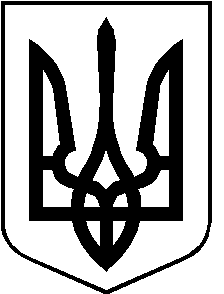 РОЖИЩЕНСЬКА МІСЬКА РАДАЛУЦЬКОГО РАЙОНУ ВОЛИНСЬКОЇ ОБЛАСТІвосьмого скликанняРІШЕННЯ  21 березня  2023 року                                                                                     № 32/2Про затвердження заходів щодо економного та раціонального використання бюджетних коштів, дотримання суворої бюджетної дисципліни у галузі освіта у 2023 році Відповідно до законів України «Про місцеве самоврядування в Україні», «Про затвердження Указу  Президента України  «Про введення воєнного стану в Україні», «Про організацію трудових відносин в умовах воєнного стану», «Про Державний бюджет України на 2023 рік», Бюджетного кодексу України, постанов Кабінету Міністрів України від 7 березня № 221 «Деякі питання оплати праці працівників державних органів, органів місцевого самоврядування, підприємств, установ та організацій, що фінансуються або дотуються з бюджету в умовах воєнного стану»,  від 30 грудня 2022 року № 1472 «Деякі питання розподілу обсягу освітньої субвенції на 2023 рік», листів Міністерства освіти та науки України від 25 квітня 2022 року № 1/4444-22, від 10 січня 2023 року № 1/385-23 «Про розрахунок обсягу освітньої субвенції на 2023 рік», у зв’язку зі зменшенням у 2023 році Рожищенській громаді обсягу освітньої субвенції з державного бюджету місцевим бюджетам, враховуючи рекомендації спільного засідання постійних комісій Рожищенської міської ради від 15 березня 2023 року № 1/2, міська радаВИРІШИЛА:1. Затвердити заходи щодо економного та раціонального використання бюджетних коштів, дотримання суворої бюджетної дисципліни у галузі освіта у 2023 році (додаються).2. Гуманітарному відділу Рожищенської міської ради, керівникам закладів загальної середньої освіти Рожищенської міської ради:2.1. забезпечити неухильне  виконання Заходів.2.2. до 1 квітня 2023 року розробити та затвердити заходи щодо економного та раціонального використання бюджетних коштів, дотримання суворої бюджетної дисципліни по кожній бюджетній установі. 3. Контроль за виконанням цього рішення покласти на постійні комісії з питань планування, бюджету та фінансів, соціально-економічного розвитку, інвестицій та з питань освіти, культури, спорту, соціального захисту, здоров’я, у справах сім’ї та молоді, регламенту та кадрової політики. Міський голова                                  			       Вячеслав ПОЛІЩУККузава Ігор 21283Додаток                                                                                               до  рішення Рожищенської міської ради                                                                                                              від 21.03.2023 № 32/2   ЗАХОДИщодо економного та раціонального використання бюджетних коштів, дотримання суворої бюджетної дисципліни у галузі освіта у 2023 році№ п/пЗміст заходуВиконавціСтрок виконання1.Установити надбавку за престижність праці в розмірі:- 5% посадового окладу педагогічним працівникам закладів загальної середньої освіти;-   20% посадового окладу директорам закладів загальної середньої освіти, в яких навчання в початкових класах здійснюється за державним стандартом початкової освіти в рамках реалізації Концепції державної політики у сфері реформування загадьної середньої освіти «Нова українська школа», заступникам директора з навчально-виховної роботи, вчителям таких класів зазначених шкіл.Гуманітарний відділ   міської ради, заклади загальної середньої освітипротягом 2023 року2.Установити доплату за організацію інклюзивного навчання осіб з особливими освітніми потребами та роботу в інклюзивних класах в розмірі 5% посадового окладу.Гуманітарний відділ   міської ради, заклади загальної середньої освітипротягом 2023 року3.Призупинити доплату:- за завідування навчальними (навчально-методичними) кабінетами, ресурсними кімнатами, лабораторіями, спортивними залами чи майданчиками, навчально-дослідними ділянками, кімнатами зберігання зброї, стрілецькими тирами, паспортизованими музеями, кабінетами інформатики та майстернями;- за керівництво предметними методичними об’єднаннями;- за обслуговування комп’ютерної техніки, за ведення діловодства, веб-сайту;- за збереження та видачу підручників у бібліотеках.Гуманітарний відділ   міської ради, заклади загальної середньої освітипротягом 2023 року4. Оплату праці за заміну тимчасово відсутніх учителів у зв’язку із хворобою, навчанням у вищих навчальних закладах здійснювати в межах затвердженого фонду оплати праці. Заміну тимчасово відсутніх учителів у зв’язку із перебуванням на курсах підвищення кваліфікації здійснювати шляхом самозаміни.Гуманітарний відділ міської ради, заклади загальної середньої освітипротягом 2023 року5.Припинити оплату за гурткові заняття.Гуманітарний відділ   міської ради, заклади загальної середньої освітипротягом 2023 року6.Оголосити простій не з вини працівників на час весняних канікул у закладах загальної середньої освіти для педагогічних працівників. Заклади загальної середньої освітиберезень 2023 року7.Здійснити заходи з оптимізації мережі закладів загальної середньої освіти.Гуманітарний відділ міської радитравень 2023 року8.Заборонити в закладах загальної середньої освіти використання додаткових годин навчального плану на окремі предмети, факультативні курси, індивідуальні заняття, тощо.Гуманітарний відділ міської ради, заклади загальної середньої освітиз 1 вересня 2023 року9.Встановити максимальну наповнюваність учнів у класі – 34 (крім класів, в яких організовано інклюзивне навчання).Гуманітарний відділ міської ради, заклади загальної середньої освітиз 1 вересня 2023 року10.Заборонити закладам загальної середньої освіти здійснювати поділ класів на групи під час вивчення окремих навчальних предметів (інтегрованих курсів). Гуманітарний відділ міської ради, заклади загальної середньої освітиз 1 вересня 2023 року11.Забезпечити виплату педагогічним працівникам закладів загальної середньої освіти щорічної грошової винагороди в розмірі 1%  посадового окладу.Гуманітарний відділ   міської ради, заклади загальної середньої освітипротягом 2023 року12.У малокомплектних закладах загальної середньої освіти утворити з’єднані класи (класи-комплекти) у початковій школі.Гуманітарний відділ   міської ради, заклади загальної середньої освітиз 1 вересня 2023 року